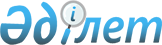 Түпқараған аудандық мәслихатының 2015 жылғы 29 қазандағы № 34/233 "Түпқараған аудандық мәслихатының кейбір шешімдеріне өзгерістер енгізу туралы" шешімінің күші жойылды деп тану туралыМаңғыстау облысы Түпқараған аудандық мәслихатының 2018 жылғы 20 шілдедегі № 22/190 шешімі. Маңғыстау облысы Әділет департаментінде 2018 жылғы 30 шілдеде № 3694 болып тіркелді
      Қазақстан Республикасының 2016 жылғы 6 сәуірдегі "Құқықтық актілер туралы" Заңының 27 бабының 2 тармағына сәйкес және Маңғыстау облысының әділет департаментінің 2018 жылғы 16 мамырдағы № 10-09-1627 ұсынысының негізінде, Түпқараған аудандық мәслихаты ШЕШІМ ҚАБЫЛДАДЫ:
      1. Түпқараған аудандық мәслихатының 2015 жылғы 29 қазандағы № 34/233 "Түпқараған аудандық мәслихатының кейбір шешімдеріне өзгерістер енгізу туралы" шешімінің (нормативтік құқықтық актілерді мемлекеттік тіркеу Тізілімінде № 2895 болып тіркелген, 2015 жылғы 11 желтоқсанда "Әділет" ақпараттық-құқықтық жүйесінде жарияланған) күші жойылды деп танылсын.
      2. "Түпқараған аудандық мәслихатының аппараты" мемлекеттік мекемесі (бас маман Э.Кельбетова) осы шешімнің әділет органдарында мемлекеттік тіркелуін, оның Қазақстан Республикасы нормативтік құқықтық актілерінің Эталондық бақылау банкінде және бұқаралық ақпарат құралдарында ресми жариялануын қамтамасыз етсін.
      3. Осы шешім әділет органдарында мемлекеттік тіркелген күннен бастап күшіне енеді және ол алғашқы ресми жарияланған күнінен кейін күнтізбелік он күн өткен соң қолданысқа енгізіледі.
      "КЕЛІСІЛДІ"
      Ақшұқыр ауылының әкімі
      А.Нугманов
      20 шілде 2018 жыл
      "КЕЛІСІЛДІ"
      Баутин ауылының әкімі
      Д.Меңдіханов
      20 шілде 2018 жыл
      "КЕЛІСІЛДІ"
      "Қазақстан Республикасы Қаржы
      министрлігінің Мемлекеттік кірістер
      комитеті Маңғыстау облысы бойынша
      Мемлекеттік кірістер департаментінің
      Түпқараған ауданы бойынша
      Мемлекеттік кірістер басқармасы"
      республикалық мемлекеттік 
      мекемесінің басшысы
      Ж.Утепбергенова
      20 шілде 2018 жыл
      "КЕЛІСІЛДІ"
      Қызылөзен ауылының әкімінің
      міндетін атқарушы
      А.Туйешиева
      20 шілде 2018 жыл 
      "КЕЛІСІЛДІ"
      Сайын Шапағатов ауылдық
      округінің әкімі
      Ғ.Нұржаубай
      20 шілде 2018 жыл
      "КЕЛІСІЛДІ"
      Таушық ауылының әкімі
      Ш.Азирбаев
      20 шілде 2018 жыл
      "КЕЛІСІЛДІ"
      "Түпқараған аудандық жер қатынастары, 
      сәулет және қала құрылысы бөлімі"
      мемлекеттік мекемесінің басшысының 
      міндетін атқарушы
      Ж.Тұрмұқанбетов
      20 шілде 2018 жыл
      "КЕЛІСІЛДІ" 
      "Түпқараған аудандық құрылыс бөлімі" 
      мемлекеттік мекемесінің басшысы 
      Е.Жанбырбаев
      20 шілде 2018 жыл
      "КЕЛІСІЛДІ"
      Форт-Шевченко қаласының әкімі
      М.Дощанов
      20 шілде 2018 жыл
					© 2012. Қазақстан Республикасы Әділет министрлігінің «Қазақстан Республикасының Заңнама және құқықтық ақпарат институты» ШЖҚ РМК
				
      Сессия төрағасы 

Л. Ашикбаева

      Аудандық мәслихат хатшысы 

А.Досанова
